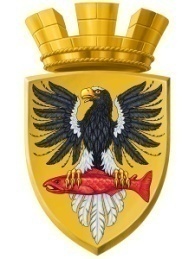 Р О С С И Й С К А Я  Ф Е Д Е Р А Ц И ЯКАМЧАТСКИЙ КРАЙП О С Т А Н О В Л Е Н И ЕАДМИНИСТРАЦИИ ЕЛИЗОВСКОГО ГОРОДСКОГО ПОСЕЛЕНИЯОт  16.01.2019 года                                                                                                                 № 23-п         г.ЕлизовоО присвоении адреса производственному зданию № 3 с кадастровым номером 41:05:0101006:543, расположенному на земельном участке с кадастровым номером 41:05:0101006:3716	Руководствуясь статьей 14 Федерального закона от 06.10.2003 № 131-ФЗ «Об общих принципах организации местного самоуправления в Российской Федерации», Уставом Елизовского городского поселения, согласно Правилам присвоения, изменения и аннулирования адресов, утвержденным постановлением Правительства Российской Федерации от 19.11.2014 № 1221, на основании заявления исполнительного директора Акционерного общества «Международный аэропорт Петропавловск – Камчатский» и, принимая во внимание договор аренды земельного участка, находящегося в государственной собственности Камчатского края от 26.07.2018 № 10/18-К, выписку из Единого государственного реестра прав на недвижимое имущество и сделок с ним, удостоверяющую проведенную государственную регистрацию прав на производственное здание от 28.11.2016 № 41-41/001-41/002/002/2016-7847/1,ПОСТАНОВЛЯЮ:Присвоить адрес производственному зданию № 3 с кадастровым номером 41:05:0101006:543, расположенному на земельном участке с кадастровым номером 41:05:0101006:3716: Россия, Камчатский край, Елизовский муниципальный район, Елизовское городское поселение, Елизово г., Звездная ул., зд.9/2.2. Направить настоящее постановление в Федеральную информационную адресную систему для внесения сведений установленных данным постановлением.3. Муниципальному казенному учреждению «Служба по обеспечению деятельности администрации Елизовского городского поселения» опубликовать (обнародовать) настоящее постановление в средствах массовой информации и разместить в информационно-телекоммуникационной сети «Интернет» на официальном сайте администрации Елизовского городского поселения.4. Акционерному обществу «Международный аэропорт Петропавловск – Камчатский» обратиться в филиал федерального государственного бюджетного учреждения «Федеральная кадастровая палата Федеральной службы государственной регистрации, кадастра и картографии» по Камчатскому краю для внесения изменений уникальных характеристик объекту недвижимого имущества.5. Контроль за исполнением настоящего постановления возложить на руководителя Управления архитектуры и градостроительства администрации Елизовского городского поселения.Глава администрации Елизовского городского поселения                                                      Д.Б. Щипицын